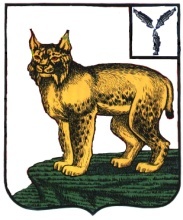 СОБРАНИЕ ДЕПУТАТОВТУРКОВСКОГО МУНИЦИПАЛЬНОГО РАЙОНАСАРАТОВСКОЙ ОБЛАСТИРЕШЕНИЕ № От ___________ 2021 года						рп. ТуркиО внесении изменений и дополнений в Устав Турковского муниципального района Саратовской областиВ соответствии с  Федеральным  законом от 8 декабря 2020 года № 411-ФЗ «О внесении изменений в Федеральный закон «О государственной регистрации уставов муниципальных образований» и статью 44 Федерального закона «Об общих принципах организации местного самоуправления в Российской Федерации», Федеральным законом от 22 декабря 2020 года № 445-ФЗ «О внесении изменений в отдельные законодательные акты Российской Федерации», Федеральным законом от 22 декабря 2020 года № 454-ФЗ «О внесении изменений в отдельные законодательные акты Российской Федерации в части совершенствования деятельности в области пожарной безопасности», Федеральным законом от 29 декабря 2020 года  № 464-ФЗ «О внесении изменений в отдельные законодательные акты Российской Федерации в части оказания помощи лицам, находящимся в состоянии алкогольного, наркотического или иного токсического опьянения»,  Федеральным законом от 30 апреля 2021 года № 116-ФЗ «О внесении изменений в отдельные законодательные акты Российской Федерации», Федеральным законом от 11 июня 2021 ода № 170-ФЗ «О внесении изменений в отдельные законодательные акты Российской Федерации в связи с принятием Федерального закона «О государственном контроле (надзоре) и муниципальном контроле в Российской Федерации», Федеральным законом от 1 июля 2021 года № 289-ФЗ «О внесении изменений в статью 28 Федерального закона «Об общих принципах организации местного самоуправления в Российской Федерации», Уставом Турковского муниципального района Собрание депутатов РЕШИЛО:1. Внести в Устав Турковского муниципального района Саратовской области следующие изменения и дополнения:1) в статье 3а) в части 1:в пункте 5 слова «за сохранностью автомобильных дорог местного значения" заменить словами «на автомобильном транспорте, городском наземном электрическом транспорте и в дорожном хозяйстве»;дополнить пунктом 9.1 следующего содержания:«9.1) обеспечение первичных мер пожарной безопасности в границах муниципальных районов за границами городских и сельских населенных пунктов;»;в пункте 28 слова «использования и охраны» заменить словами «охраны и использования»;пункт 39 изложить в следующей редакции:«39) организация в соответствии с федеральным законом выполнения комплексных кадастровых работ и утверждение карты-плана территории.»;»;б) в части 2:дополнить пунктом 6.1 следующего содержания:«6.1) обеспечение первичных мер пожарной безопасности за границами сельских населенных пунктов;»пункт 20 изложить в следующей редакции:«20) организация в соответствии с федеральным законом выполнения комплексных кадастровых работ и утверждение карты-плана территории.";»;в пункте 21 слова «за сохранностью автомобильных дорог местного значения" заменить словами «на автомобильном транспорте, городском наземном электрическом транспорте и в дорожном хозяйстве»;2)  в 1 статьи 3.1а) в части 1: дополнить пунктом 15 следующего содержания:«15) создание муниципальной пожарной охраны.»;дополнить пунктом 16 следующего содержания:«16) осуществление мероприятий по оказанию помощи лицам, находящимся в состоянии алкогольного, наркотического или иного токсического опьянения.»;3) часть 2 статьи 3.2 изложить в следующей редакции:«2. Организация и осуществление видов муниципального контроля регулируются Федеральным законом от 31 июля 2020 года « 248-ФЗ «О государственном контроле (надзоре) и муниципальном контроле в Российской Федерации».;4) в части 1 статьи 29:в пункте 4 слова «за сохранностью автомобильных дорог местного значения" заменить словами «на автомобильном транспорте, городском наземном электрическом транспорте и в дорожном хозяйстве»;дополнить пунктом 6.1 следующего содержания:«6.1) обеспечение первичных мер пожарной безопасности в границах муниципальных районов за границами городских и сельских населенных пунктов;»;в пункте 19 слова «использования и охраны» заменить словами «охраны и использования»;пункт 43 изложить в следующей редакции:43) организация в соответствии с федеральным законом выполнения комплексных кадастровых работ и утверждение карты-плана территории.»;»;пункт 45 исключить.5) части 4 и 5 статьи 10 изложить в следующей редакции:«4. Порядок организации и проведения публичных слушаний определяется Положением о публичных слушаниях, утвержденным решением Собрания депутатов Турковского муниципального района и должен предусматривать заблаговременное оповещение жителей муниципального образования о времени и месте проведения публичных слушаний, заблаговременное ознакомление с проектом муниципального правового акта, в том числе посредством его размещения на официальном сайте администрации Турковского муниципального района  Саратовской области в информационно-телекоммуникационной сети «Интернет» или в случае, если администрация Турковского муниципального района Саратовской области не имеет возможности размещать информацию о своей деятельности в информационно-телекоммуникационной сети «Интернет»,  на официальном сайте  Правительства Саратовской области с учетом положений Федерального закона от 9 февраля 2009 года № 8-ФЗ «Об обеспечении доступа к информации о деятельности государственных органов и органов местного самоуправления» (далее в настоящей статье - официальный сайт), возможность представления жителями муниципального образования своих замечаний и предложений по вынесенному на обсуждение проекту муниципального правового акта, в том числе посредством официального сайта, другие меры, обеспечивающие участие в публичных слушаниях жителей муниципального образования, обнародование результатов публичных слушаний, включая мотивированное обоснование принятых решений, в том числе посредством их размещения на официальном сайте.Положением о публичных слушаниях, утвержденным решением  Собрания депутатов Турковского муниципального района  может быть установлено, что для размещения материалов и информации, указанных в абзаце первом настоящей части, обеспечения возможности представления жителями муниципального образования своих замечаний и предложений по проекту муниципального правового акта, а также для участия жителей муниципального образования в публичных слушаниях с соблюдением требований об обязательном использовании для таких целей официального сайта может использоваться федеральная государственная информационная система «Единый портал государственных и муниципальных услуг (функций)», порядок использования которой для целей настоящей статьи устанавливается Правительством Российской Федерации.5. По проектам генеральных планов, проектам правил землепользования и застройки, проектам планировки территории, проектам межевания территории, проектам  правил благоустройства территорий,  проектам, предусматривающим внесение изменений в один из указанных утвержденных документов, проектам решений о предоставлении разрешения на условно разрешенный вид использования земельного участка или объекта капитального строительства, проектам решений о предоставлении разрешения на отклонение от предельных параметров разрешенного строительства, реконструкции объектов капитального строительства, вопросам изменения одного вида разрешенного использования земельных участков и объектов капитального строительства на другой вид такого использования при отсутствии утвержденных правил землепользования и застройки проводятся публичные слушания или общественные обсуждения в соответствии с законодательством о градостроительной деятельности.».6) пункт 7  части 7статьи  20 изложить в следующей редакции:«7)  прекращения гражданства Российской Федерации либо гражданства иностранного государства - участника международного договора Российской Федерации, в соответствии с которым иностранный гражданин имеет право быть избранным в органы местного самоуправления, наличия гражданства (подданства) иностранного государства либо вида на жительство или иного документа, подтверждающего право на постоянное проживание на территории иностранного государства гражданина Российской Федерации либо иностранного гражданина, имеющего право на основании международного договора Российской Федерации быть избранным в органы местного самоуправления, если иное не предусмотрено международным договором Российской Федерации;»7) пункт 9 части 1 статьи 26 изложить в следующей редакции:«9) прекращения гражданства Российской Федерации либо гражданства иностранного государства - участника международного договора Российской Федерации, в соответствии с которым иностранный гражданин имеет право быть избранным в органы местного самоуправления, наличия гражданства (подданства) иностранного государства либо вида на жительство или иного документа, подтверждающего право на постоянное проживание на территории иностранного государства гражданина Российской Федерации либо иностранного гражданина, имеющего право на основании международного договора Российской Федерации быть избранным в органы местного самоуправления, если иное не предусмотрено международным договором Российской Федерации;»;8) в статье 39 в части 5:слово «его» исключить, дополнить словами «уведомления о включении сведений об уставе муниципального района, муниципальном правовом акте о внесении изменений в устав муниципального района в государственный реестр уставов муниципальных образований Саратовской области, предусмотренного частью 6 статьи 4 Федерального закона от 21 июля 2005 года № 97-ФЗ «О государственной регистрации уставов муниципальных образований».;9) в части 2 статьи 68 слова «пункт 9» заменить словами «пункт 10»;10) части 3-8 статьи 68 исключить.2. Направить настоящее решение на государственную регистрацию в Управление Министерства юстиции Российской Федерации по Саратовской области.3. Настоящее решение вступает в силу со дня его официального опубликования в районной газете «Пульс» после его государственной регистрации.Председатель Собрания депутатов Турковского муниципального района 			С.В. ЯрославцевГлава Турковскогомуниципального района					А.В. Никитин